聖約翰科技大學2019年水韻江蘇中華文化交流活動簡章一、活動目標：為加強海峽兩岸高等教育的交流與合作，同時增進本校與江蘇地區合作院校學生之間的瞭解，本校將與江蘇經貿職業技術學院、揚州工業職業技術學院、江蘇財經職業技術學院、常州紡織服裝職業技術學院、蘇州經貿職業技術學院等5校聯合辦理「2019年水韻江蘇中華文化交流活動」。二、活動時間：2019年7月1日(星期一) ～ 7月12日(星期五)三、報名資格：本校有意願參與兩岸高校學生交流活動之在學學生四、所需費用：台幣36,000元(含來回機票、當地食宿、交通活動、報名費)學生僅需自行負擔3,500元(學生簽證費及保險費另計)，其餘費用由學校補助。五、申請流程1.報名截止日期：4月30日(星期二)下午16:002.面試時間、地點：5月8日(星期三)中午12:00於國際事務處3.公告錄取名單：5月10日(星期五)4.報到時間：5月15日(星期三)中午12:30前至國際事務處報到5.正取者如放棄補助資格，需簽署「兩岸大學生交流放棄錄取聲明書」後，依序通知備取者報到。六、補助人數：12人(其中6人由課指組評選優秀社團幹部參加)七、報名活動注意事項1.公告錄取名單後，錄取同學於報到時需另行檢附家長同意書。2.完成報名並確認錄取後，開（機票）票時，需先行自付機票費用，返台後申請機票補助。3.活動結束一週內(7/19前)，請繳交心得報告及檢附6張活動照片。八、交流活動安排：※行程將配合主辦學校進行調整。九、聯絡人：兩岸學術交流中心楊雅惠小姐(分機6885，yhyang@mail.sju.edu.tw)聖約翰科技大學2019年水韻江蘇中華文化交流活動報名表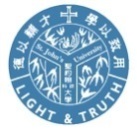 兩岸交流活動家長同意書本人                 係貴校              系      年      班學生           之家長(或監護人)。同意學生於108年7月1日至7月12日，參與本校辦理之「2019年水韻江蘇中華文化交流」活動，前往  大陸江蘇  地區進行文化參訪及團隊交流活動，請叮嚀學生於行程中注意自身安全且聽從師長之指導，並為貴子弟購買200萬以上保額之旅遊平安保險。    此致聖約翰科技大學學生姓名：              （簽章）聯絡電話：              學生家長：              （簽章）聯絡電話：              中 華 民 國    108    年              月              日聖約翰科技大學2019年水韻江蘇中華文化交流放棄錄取聲明書本人原錄取參加「2019年水韻江蘇中華文化交流」活動，因故放棄錄取資格，特此聲明。此致國際事務處錄取生簽名：                  日      期： 2019 年  5  月    日備註：放棄錄取報到者，請於2019年5月15日(三)12:30前親自簽名後，拍照回傳至E-MAIL(yhyang@mail.sju.edu.tw)或親自繳交至聖公樓3樓國際事務處辦理，謝謝。日期日期活動7月1日（一）下午桃園→南京16:50-19:00東方航空MU50027月1日（一）晚上江蘇經貿職業技術學院接機、安排住宿、熟悉環境7月2日（二）上午2019飛越海峽兩岸青少年公益行--傳承中華文化․相約水韻江蘇開營儀式參觀江蘇經貿職業技術學院校史館、藝術學院畢業生作品展、電子商務、移動商務實訓室7月2日（二）下午兩岸學生交流活動--團體動力課程7月2日（二）晚上歡迎晚宴7月3日（三）上午參訪中山陵、孫中山紀念館、南京大屠殺紀念館7月3日（三）下午公益活動7月3日（三）晚上文化講座《南京與臺灣》7月4日（四）上午公益活動7月4日（四）下午參訪中國近代史遺址博物館--總統府參訪閱江樓、中山碼頭，親近長江、研討長江文化7月4日（四）晚上夫子廟、夜遊秦淮河7月5日（五）上午前往淮安公益之旅：保護四大淡水湖之一--洪澤湖7月5日（五）下午友誼之旅--參觀江蘇財經職業技術學院，兩岸學子聯誼7月5日（五）晚上文化講座《追溯運河文化》7月6日（六）上午文化之旅--參訪周恩來紀念館、漕運博物館、河下古鎮7月6日（六）下午西遊記博物館、淮揚菜博物館7月6日（六）晚上文化講座《大運河歷史上的經濟文化價值》7月7日（日）上午前往揚州7月7日（日）下午感知揚州--世界非物質文化遺產京杭大運河揚州段7月7日（日）晚上走進揚工--參訪揚州工業職業技術學院體驗國學文化、學生聯誼7月8日（一）上午感知台企--參訪在揚台企7月8日（一）下午文化之旅--參觀揚州雙博館7月8日（一）晚上文化講座《大運河與揚州》7月9日（二）上午前往蘇州參訪蘇州經貿職業技術學院7月9日（二）下午參觀拙政園7月9日（二）晚上參觀山塘街7月10日（三）上午活動閉營式、頒發公益活動證書7月10日（三）下午前往常州常州紡織服裝職業技術學院交流會暨歡迎儀式7月10日（三）晚上兩岸師生交流活動7月11日（四）上午參觀常州紡織校園、文化展示中心常州傳統技藝掐絲畫、亂針繡體驗課程7月11日（四）下午體驗非遺文化梳蓖製作參觀台資企業7月11日（四）晚上參觀運河五號創意街區7月12日（五）上午參觀常州紡織實訓中心參觀武進博物館11:30常州→無錫送機7月12日（五）下午無錫→桃園14:00-16:15東方航空MU2931姓  名：學號：英 文 姓 名 ： (護照上英文姓名)班級：出生日期：      年     月     日  (西元年)出生日期：      年     月     日  (西元年)連絡地址：連絡地址：身分證字號：E-mail：E-mail：行動電話：□葷食□素食 (全素者請自行考量是否適合參加)□其  他                □葷食□素食 (全素者請自行考量是否適合參加)□其  他                健康狀況：□良好      □普通    □其他：                            (具特殊疾病者，請照實填寫) 是否對食物或藥物有過敏：□否    □是：                    健康狀況：□良好      □普通    □其他：                            (具特殊疾病者，請照實填寫) 是否對食物或藥物有過敏：□否    □是：                    健康狀況：□良好      □普通    □其他：                            (具特殊疾病者，請照實填寫) 是否對食物或藥物有過敏：□否    □是：                    擔任社團幹部、參與活動紀錄或具備特殊才藝敘述(如欄位不足，可另頁填寫)：擔任社團幹部、參與活動紀錄或具備特殊才藝敘述(如欄位不足，可另頁填寫)：擔任社團幹部、參與活動紀錄或具備特殊才藝敘述(如欄位不足，可另頁填寫)：護  照：  □已有，未過期              □ 第一次辦理護照       □ 已過期要新辦        台胞證：  □已有，未過期              □ 第一次辦理台胞證     □ 已過期要新辦      護  照：  □已有，未過期              □ 第一次辦理護照       □ 已過期要新辦        台胞證：  □已有，未過期              □ 第一次辦理台胞證     □ 已過期要新辦      護  照：  □已有，未過期              □ 第一次辦理護照       □ 已過期要新辦        台胞證：  □已有，未過期              □ 第一次辦理台胞證     □ 已過期要新辦      師長推薦(如欄位不足，可另頁填寫)：師長推薦(如欄位不足，可另頁填寫)：師長推薦(如欄位不足，可另頁填寫)：※注意事項：1.公告錄取名單後，錄取同學於報到時需另行檢附家長同意書。2.完成報名並確認錄取後，開（機票）票時，需先行自付機票費用，返台後申請機票補助。3.活動結束一週內(7/19前)，請繳交心得報告及檢附6張照片。4.聯繫方式：兩岸學術交流中心  楊雅惠小姐，電話：02-28013131#6885，E-mail：yhyang@mail.sju.edu.tw。※注意事項：1.公告錄取名單後，錄取同學於報到時需另行檢附家長同意書。2.完成報名並確認錄取後，開（機票）票時，需先行自付機票費用，返台後申請機票補助。3.活動結束一週內(7/19前)，請繳交心得報告及檢附6張照片。4.聯繫方式：兩岸學術交流中心  楊雅惠小姐，電話：02-28013131#6885，E-mail：yhyang@mail.sju.edu.tw。※注意事項：1.公告錄取名單後，錄取同學於報到時需另行檢附家長同意書。2.完成報名並確認錄取後，開（機票）票時，需先行自付機票費用，返台後申請機票補助。3.活動結束一週內(7/19前)，請繳交心得報告及檢附6張照片。4.聯繫方式：兩岸學術交流中心  楊雅惠小姐，電話：02-28013131#6885，E-mail：yhyang@mail.sju.edu.tw。